2.3: Energy flows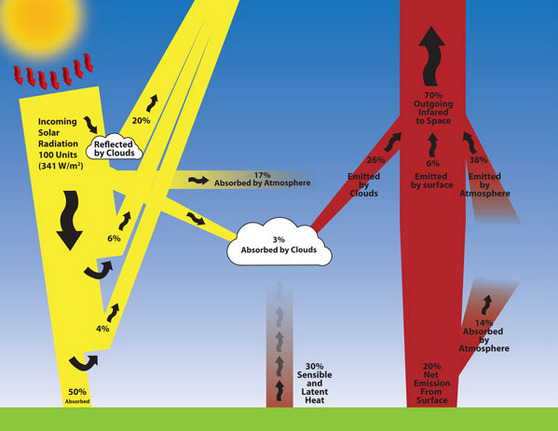 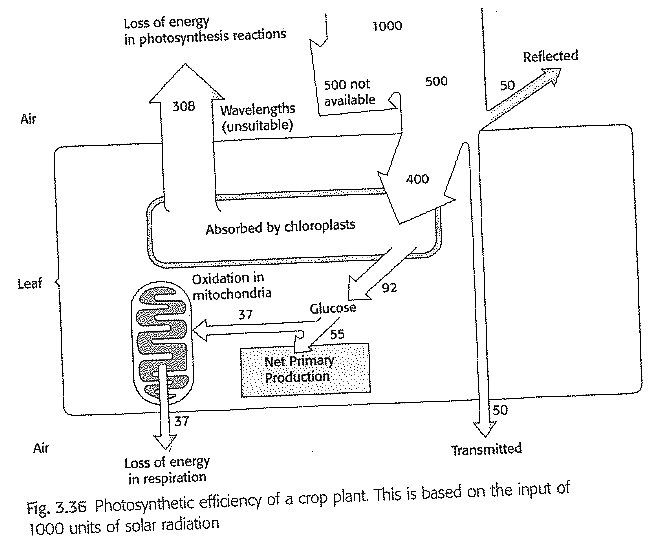 